Курский Росреестр высадил деревья в память о погибших во время Великой Отечественной войне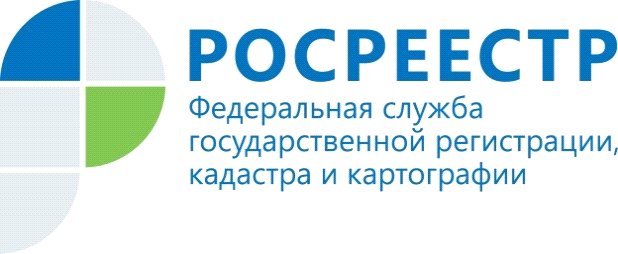 	Коллектив Управления Росреестра по Курской области принял участие во Всероссийской акции «Сад памяти»	Управление вместе с другими участниками акции в Фатежском районе высадили 33 897 саженцев дуба и сосны - ровно столько жизней унесли сражения на Северном фасе Курской дуги. 	 «Для Управления участие в акции – это большая честь. Деревья, которые высажены в ходе акции, символизируют память о совершенных подвигах и благодарность за жизнь, которую подарили нам наши предки, защищая Родную землю», - отметила председатель Молодежного совета Управления Росреестра по Курской области Анастасия Башкеева.	Кроме того, сотрудники Росреестра самостоятельно приняли участие в акции и высадили пять деревьев на территории Управления в память о погибших.С уважением, Пресс-служба Управления Росреестра по Курской области Тел.: +7 (4712) 52-92-75моб.: 8 (919) 213-05-38Bashkeyeva@r46.rosreestr.ruУправление в социальных сетях: Телеграм: https://t.me/rosreestr46 ВК:  https://vk.com/rosreestr46kursk 